Почему дети фантазируют и зачем они врут.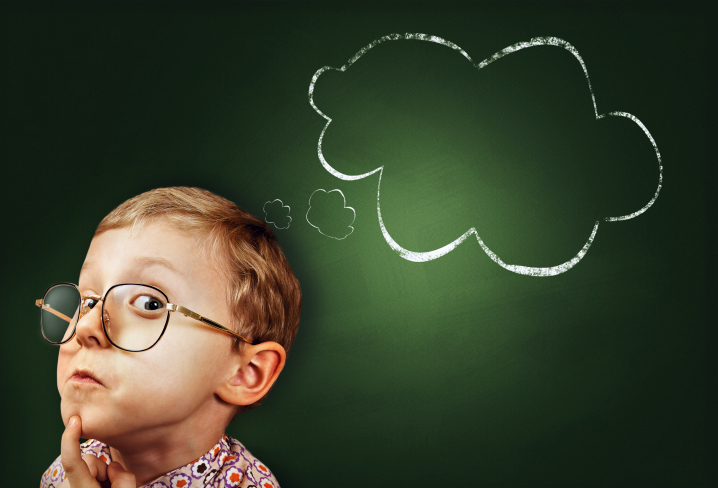 Между детской ложью и фантазией – очень тонкая грань. Как отличить фантазирование от неправды, и где кроется причина последней: в страхе наказания, неверном стиле воспитания или в чём-то ещё? Пытаясь понять, придумывает ребёнок или лжёт, старайтесь анализировать мотивы его поведения. Фантазии имеют цель раскрасить жизнь малыша, оживить его рассказ или смягчить неприятные переживания. Их можно считать своеобразной игрой, которая не преследует никакой выгоды. Что касается лжи, то она используется ребёнком либо для того, чтобы избежать наказания, насмешки и долгих объяснений, либо для получения желаемого.Фантазёры. Дети, скрывающие правду за фантазиями, как правило, обладают ярким темпераментом, не позволяющим мириться с обыденностью и скукой. Их воображение непрерывно производит сценарии альтернативной реальности, по которым могли бы разворачиваться события. Но вместо того, чтобы сказать: «Вот было бы здорово, если бы на чердаке находилась машина времени!» ребёнок говорит: «А у нас на чердаке есть машина времени – представляешь?!»В некоторых случаях фантазии выполняют роль БЕССОЗНАТЕЛЬНОЙ защиты от болезненной информации. Так, ребёнок из неполной семьи может взахлёб рассказывать приятелям об отце-путешественнике, который никак не успеет прибыть из устья Амазонки на школьный праздник. Заставить фантазёра признаться в том, что это выдумка – значит нанести ему серьёзную травму. Ведь он сам верит в то, что рассказывает!Лгунишки. Детский обман отличается от лжи взрослых своей недальновидностью. Если зрелый человек говорит неправду, рассчитывая на несколько ходов вперёд, то ребёнок просто прячется от реальности, не задумываясь о последствиях.Вот наиболее частые причины детского обмана.1.  Страх наказания. Пожалуй, это самая частая причина, по которой дети говорят неправду. Даже если ребёнка никогда толком не наказывали, он может бояться родительского гнева, потому что слышал от других детей, будто за сломанную игрушку лишают телевизора или даже бьют. Поэтому чем настойчивее родитель добивается правды, тем упорнее малыш настаивает на лживой версии произошедшего: раз уж взрослые так раздражаются, не зная истины, что же будет после признания?Понять, что ребёнок говорит неправду, не так уж сложно. Вам может броситься в глаза наигранное веселье или удивительное послушание, которые ребёнок демонстрирует сразу после разговора. Так он пытается уверить родителей в том, что всё в порядке.Чтобы ребёнок решился на признание, важно продемонстрировать своё желание понять его, а не просто докопаться до истины. Постарайтесь сохранить доброжелательность и дайте ребёнку понять, что его ждёт после того, как он скажет правду. Важно, чтобы малыш понял, что вы стремитесь разобраться в причинах произошедшего и помочь ему, а не найти повод для наказания.2. Страх насмешки. В этом случае ребёнок оберегает увлечения или события своей жизни от внимания взрослых. Уловив нотки снисходительности в тоне родителей, он «закрывается». В результате, на все вопросы от отвечает отрицанием или говорит то, что, как он полагает, от него хотят услышать. Например, сын может уверять вас, что это не он достал из шкафа пакет со своими старыми игрушками, чтобы не возникло сомнений в его «взрослости». Заслужить доверие ребёнка удастся только тогда, когда вы проявите искренний интерес к его увлечениям, даже если это идёт в разрез с вашими представлениями о том, чем он должен увлекаться. Допустим, можно вспомнить, где была куплена старая игрушка, выразить свою радость по поводу её прекрасной сохранности, а затем предложить вместе поиграть с ней. Возможно, в конце игры он скажет: «А знаешь, это я её нашёл!».3. Жажда наживы. Стремясь получить желаемое, ребёнок часто пытается вызвать у взрослых жалость, умиление или чувство вины с помощью лжи. Так, если дочка хочет, чтобы ей купили новую куклу, она может рассказывать со страдальческим лицом о том, что у старой волосы перестали расчёсываться, руки не гнутся, а голова не поворачивается. Доказательством лживости этих утверждений может быть отказ в ответ на предложение взрослого починить или хотя бы посмотреть на описанные неполадки.Если вы заметили неискренность ребёнка, прямо скажите ему об этом: «Я вижу, что тебе очень хочется новую куклу. Но тебе вовсе необязательно ругать старую. Мы можем поговорить о том, какой подарок ты хочешь получить на день рождения или на 8 Марта». Подобный диалог поможет ребёнку понять, что открытое высказывание своих желаний повышает шансы на успех.Правду и только правду! Ребёнку, который не привык делать над собой волевое усилие, чтобы не поддаваться потоку ярких ассоциаций или признаваться в неприглядных поступках, трудно понять, для чего нужно говорить правду. Ему кажется, что это важно для других, а не для него самого. Постарайтесь разубедить его. Как это сделать?1. Безопасность. Расскажите ребёнку притчу о мальчике, который в шутку кричал: «Волки, волки!» – и люди ему верили, а потом в минуту реальной опасности никто не пришёл на помощь. Признайтесь сыну или дочери, что вам трудно воспринимать всерьёз жалобы на боли в животе, если когда-то такие же симптомы были придуманы для того, чтобы не идти в детский сад.2. Сохранение доверия. Спросите ребёнка, как бы он стал относиться к человеку, который обещал подарить игрушку ему, а потому подарил её кому-то другому? Объясните малышу, что никто не станет считать его хорошим другом, если он не оправдывает чужого доверия. Если человек увлекается своими фантазиями или намеренно лжёт, окружающие теряются и не понимают, какой он на самом деле, поэтому предпочитают общаться с более предсказуемыми людьми.3. Объективная оценка самого себя. Расскажите ребёнку об интересных особенностях человеческой памяти: рассказывая много раз одну и ту же выдуманную историю, легко забыть, что же произошло на самом деле. Поэтому «хроническое» фантазирование или ложь мешают быть честным с самим собой. Приведите в пример ситуацию, когда дети друг другу рассказывают «страшилки», а потом начинают сами бояться того, что придумали. Возможно, ребёнку будет непросто понять, что такое оценка себя, однако пусть он знает об этой опасности лжи. Время от времени возвращаясь к этой теме, вы поможете сыну или дочери убедиться в том, как важно быть честным с самим собой.